Детские безопасные сайты 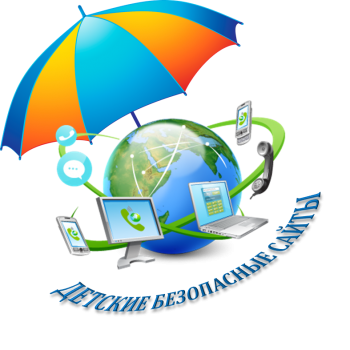 Детям до 10 лет:                                                                                                                            Азбука информационной безопасности от Лаборатории КасперскогоЛаборатория Касперского подготовила брошюру для учеников младших классов "Азбука информационной безопасности"http://www.smeshariki.ru/parents#3
Советы от Смешариков: об осторожном поведении в интернет-игреhttps://www.rubiring.ru/arkadiy-parovozov-somnitelnyie-saytyi/
Мультфильм "Аркадий Паровозов спешит на помощь – Сомнительные сайты"https://kids.kaspersky.ru/category/entertainment/multfilmy/
Анимационный сериал о приключениях мальчика Севы и робота Каспера на просторах интернета.http://krasatatiana.blogspot.com/2009/10/blog-post.html 
Сказка о золотых правилах безопасности в Интернет.http://www.wildwebwoods.org/popup.php?lang=ru 
Интерактивная игра «Джунгли Интернета» предназначена для детей в возрасте от 7 до 10 лет и призвана научить не теряться при столкновении с угрожающим поведением других пользователей или с негативным содержанием сайтов.http://www.spas-extreme.ru/themes/internet_bezopasnost
Интернет-безопасность на портале Спас-ЭкстримДетям от 11 до 14лет:                                                                                                                        https://www.edu.yar.ru/azbuka/ Азбука цифрового мираhttp://i-deti.org/comic/ Комиксы «Приключение Степы в Интернете».http://i-deti.org/video/ Подборка обучающих и развивающих видеоматериалов, которые помогут получить представление о приемлемых моделях поведения в Интернете.http://www.saferunet.ru/teenager/ Центр безопасного интернета в России: подросткамhttps://stepik.org/course/191/  Онлайн-курс "Безопасность в Интернете" от Академии Яндекса   для школьников 6-9 классов.http://www.fcprc.ru/projects/cyberbullying
ФГБНУ «Центр защиты прав и интересов детей». Твой безопасный кибермаршрут
Система консультативной помощи подросткам и родителям в области информационной безопасности в сети ИнтернетМедиаграмотность 
Часть 1. Как жить в медиамире. Учебное пособие разработано Донским государственным технологическим университетом, и направлено на формирование и развитие информационной грамотности обучающихся образовательных организаций.Интернет: возможности, компетенции, безопасность. Часть 1. ТеорияИнтернет: возможности, компетенции, безопасность. Часть 2. ПрактикумДетям от 15 до 18летhttps://www.edu.yar.ru/azbuka/ Азбука цифрового мираЦифровая карта безопасности школьника
Проект, созданный учеником 11 класса из Ханты-Мансийского АО Тимуром Якшимбетовым  при поддержке портала Проектория и компании Group-IBhttp://персональныеданные.дети/ База материалов в виде правил, презентаций, тестов и игр, объясняющих  важность сохранности личной информации при использовании цифровых технологий.http://www.saferunet.ru/teenager/ Центр безопасного интернета в России: подросткамhttp://www.fcprc.ru/projects/cyberbullying
ФГБНУ «Центр защиты прав и интересов детей». Твой безопасный кибермаршрут
Система консультативной помощи подросткам и родителям в области информационной безопасности в сети Интернетhttps://stepik.org/course/191/  Онлайн-курс "Безопасность в Интернете" от Академии Яндекса   для школьников 6-9 классов.